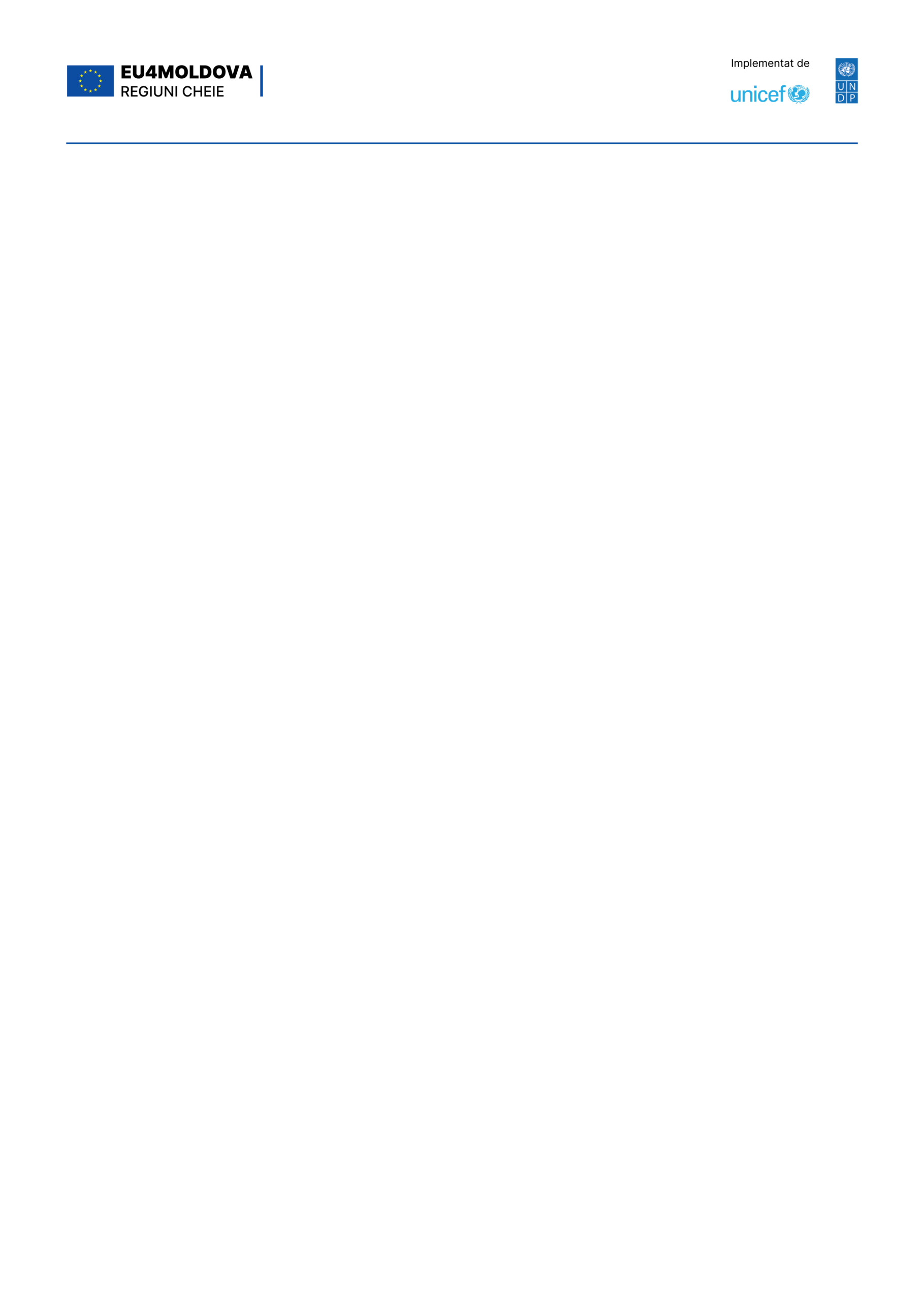 Specificaţii tehnice (F2.1)[Acest tabel va fi completat de către ofertant în coloanele 2, 3, 4, 6, iar de către autoritatea contractantă – în coloanele 1, 5,6]Specificaţii tehnice (F2.1)[Acest tabel va fi completat de către ofertant în coloanele 2, 3, 4, 6, iar de către autoritatea contractantă – în coloanele 1, 5,6]Specificaţii tehnice (F2.1)[Acest tabel va fi completat de către ofertant în coloanele 2, 3, 4, 6, iar de către autoritatea contractantă – în coloanele 1, 5,6]Specificaţii tehnice (F2.1)[Acest tabel va fi completat de către ofertant în coloanele 2, 3, 4, 6, iar de către autoritatea contractantă – în coloanele 1, 5,6]Specificaţii tehnice (F2.1)[Acest tabel va fi completat de către ofertant în coloanele 2, 3, 4, 6, iar de către autoritatea contractantă – în coloanele 1, 5,6]Specificaţii tehnice (F2.1)[Acest tabel va fi completat de către ofertant în coloanele 2, 3, 4, 6, iar de către autoritatea contractantă – în coloanele 1, 5,6]Denumirea bunurilor Modelul articoluluiŢara de origineProdu-cătorulSpecificarea tehnică deplină solicitată de către autoritatea contractantăSpecificarea tehnică deplină propusă de către ofertantSpecificarea tehnică deplină propusă de către ofertant12345661.1.Tehnică analitică de stabilire a microelementelor-Multimetru cu 8 canale pentru electroade de stabilire a microelementelor. -10 Electroade de stabilire a microelementelor Amonium, Clorhide, Nitrate, Potasium, Sodium, Calcinitatea, Calciu, Fluoride, Conductivitatea, Ph. -Cablurile specializate pentru electrozi, suporturile, -Stativele -Soluțiile de calibrare, -Pompe chimice pentru ciclitarea probelor, -Rezervoare de laborator pentru stabilirea probelor, 5 ph  cu monitor1.2.Fotometru cu setul de kituriFotoclorimetru multiparametru ph. 6,5 - 8,5 -kituri a 150 probe pentru Ca, Cu, Mg, Mn, Zn, Cl, Na, P, Cr, I, Mo, NO3, NO2, P3O4, SO4,1.3. Tehnică analitică de laborator pentru determinarea masei organice-Baloane de tip Keldal-10 BUC-Mantii cu încălzitor baloane cu 4 locuri-2 BUC;- Suport și clame, pentru metode diferite, --Refrigerent de sticlă de tip Allihn cu 6 bule.- Etuvă de uscare cu convector,- Balanță digitală, refractometru digitalCompresoare cu capacitaea de 60 litri și 150 litriTOTALSemnat:_______________ Numele, Prenumele:_____________________________ În calitate de: ________________Ofertantul: _______________________ Adresa: _____________________________Semnat:_______________ Numele, Prenumele:_____________________________ În calitate de: ________________Ofertantul: _______________________ Adresa: _____________________________Semnat:_______________ Numele, Prenumele:_____________________________ În calitate de: ________________Ofertantul: _______________________ Adresa: _____________________________Semnat:_______________ Numele, Prenumele:_____________________________ În calitate de: ________________Ofertantul: _______________________ Adresa: _____________________________Semnat:_______________ Numele, Prenumele:_____________________________ În calitate de: ________________Ofertantul: _______________________ Adresa: _____________________________Semnat:_______________ Numele, Prenumele:_____________________________ În calitate de: ________________Ofertantul: _______________________ Adresa: _____________________________